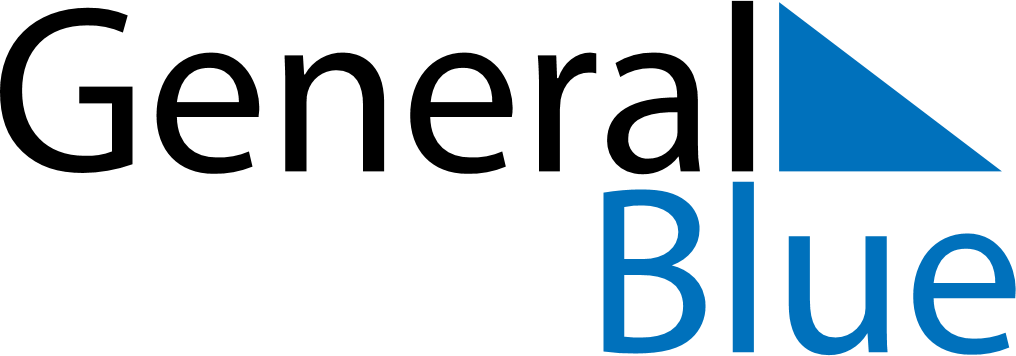 Weekly CalendarAugust 29, 2022 - September 4, 2022Weekly CalendarAugust 29, 2022 - September 4, 2022MondayAug 29MondayAug 29TuesdayAug 30WednesdayAug 31WednesdayAug 31ThursdaySep 01FridaySep 02FridaySep 02SaturdaySep 03SundaySep 04SundaySep 04My Notes